                     Муниципальное  бюджетное дошкольное образовательное учреждение                                                     «детский сад №42 «Пингвинчик»                                                            Проект по формированию культурно-гигиенических навыков «Вот что мы умеем»I младшая группа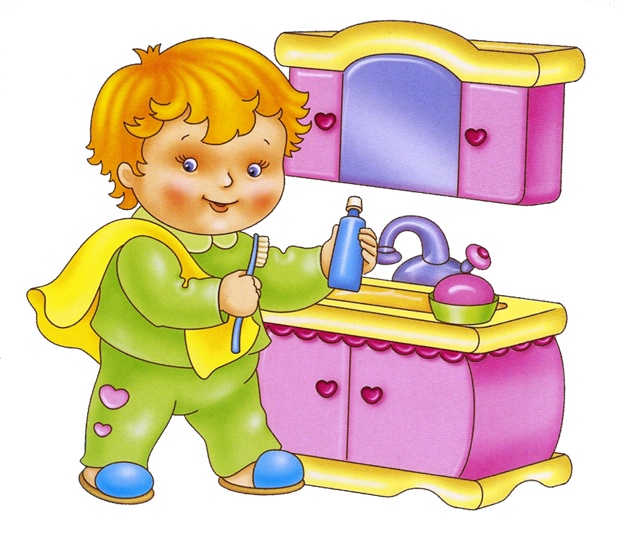                                                               Воспитатели:Гаджиева Р.В, Киреева А.В.                                                 г.Верхняя Салда                                                       2023                 Паспорт проектаАктуальность проекта:Жизнь в двадцать первом веке ставит перед нами много новых проблем, среди которых самой актуальной является проблема сохранения и укрепления здоровья детей. Особенно остро эта проблема стоит в образовательной области, где всякая практическая работа, направленная на укрепление здоровья детей, должна давать ощутимые результаты.       Чтобы быть здоровыми и полноценно жить, необходимо овладеть искусством сохранения и укрепления здоровья. Этому искусству и должно уделяться как можно больше внимания в детском саду. Нужно постоянно помнить о том, что сейчас идеально здоровых детей немного, их практически нет.    Большое значение в охране и укреплении здоровья ребенка принадлежит его гигиеническому обучению и воспитанию. Гигиеническое воспитание — это часть общего воспитания, а гигиенические навыки — это неотъемлемая часть культурного поведения. Необходимость опрятности, содержание в чистоте лица, тела, прически, одежды, обуви продиктованы не только требованиями гигиены, но и нормами человеческих отношений. При формировании культурно–гигиенических навыков идёт не простое усвоение правил, норм поведения, а чрезвычайно важный процесс социализации, очеловечивания малыша «вхождения» его в мир взрослых.      Отдельной образовательной областью в ФГОС ДО выделена область «Физическое развитие», которое включает становление ценностей здорового образа жизни, овладение его элементарными нормами и правилами (в питании, двигательном режиме, закаливании, при формировании полезных привычек и др.).     Воспитание у детей навыков личной и общественной гигиены играет важнейшую роль в охране их здоровья, способствует правильному поведению в быту, в общественных местах. В конечном счете, от знания и выполнения детьми необходимых гигиенических правил и норм поведения зависит не только их здоровье, но и здоровье других детей и взрослых.Важнейшим фактором работоспособности организма является здоровье. Понятие здоровья включает в себя не только отсутствие заболеваний, болезненного состояния, физического дефекта, но и состояние полного социального, физического и психологического благополучия.«Здоровье детей — богатство нации». Этот тезис не утрачивает своей актуальности во все времена. «Здоровье – более широкое понятие, под которым понимают состояние полного физического, душевного и социального благополучия» — именно такое определение выдвинула Всемирная организация здравоохранения. Именно в дошкольном возрасте очень важно воспитать у ребенка привычку к чистоте, аккуратности, порядку. В эти годы дети могут освоить все основные культурно-гигиенические навыки, научиться понимать их важность, легко, быстро и правильно выполнять. Образовательная область здоровье требует от нас формировать у детей привычки к здоровому образу жизни, которые всегда стоят на первом месте. Именно, поэтому, мы решили углубленно работать над темой «Развитие у детей младшего возраста самостоятельности через формирование культурно – гигиенических навыков». В этом же направлении мы решаем не менее важные задачи по формированию начальных представлений о здоровом образе жизни и по сохранению и укреплению здоровья детей физического и психического. Поддержка родителей  в воспитании детей, охране и укреплении их здоровья, вовлечение семей непосредственно в образовательную деятельность.Проблема: • При воспитании культурно-гигиенических навыков большое значение имеет пример окружающих, родителей и остальных членов семьи.• Обеспечение постоянного, без всяких исключений, выполнение ребенком установленных гигиенических правил, ведет к усвоению ребенком всех доступных ему навыков.• Только при повседневном гигиеническом воспитании и контроле можно добиться формирования и закрепления у ребенка полезных навыков, т. е. перехода их в стойкие привычки.Цель проекта. Развитие у детей самостоятельности через формирование культурно – гигиенических навыков.Задачи для детей:Учить детей с помощью взрослого мыть руки перед едой и по мере загрязнения, пользоваться личным полотенцем.Учить детей с помощью взрослого есть ложкой разнообразную пищу, пользоваться салфеткой, после еды благодарить взрослых (как умеют), задвигать стул.Формировать у детей  привычку следить за своим внешним видом, умение правильно пользоваться расческой, носовым платком.Формировать у детей с помощью взрослого потребность в соблюдение  опрятности в повседневной жизни, приводить в порядок одежду, прическу, аккуратно и в определенной последовательности складывать одежду, ставить на место обувь.  Закреплять навыки поведения, соответствующие нормам и правилам: садиться за стол с чистыми руками, правильно вести себя за столом; спокойно разговаривать в группе, не шуметь в спальне; слушать взрослого, выполнять его указания, откликаться на его просьбы.Поддерживать стремление детей к самостоятельности.- Привлекать родителей к формированию у детей культурно – гигиенических навыков и навыков самообслуживания в домашних условиях.для педагогов:установить партнерские отношения с семьей каждого воспитанника, объединить усилия в вопросах формирования культурно-гигиенических навыков детей;создать атмосферу общности интересов, эмоциональной взаимоподдержки;- активизировать и обогащать воспитательные умения родителей, поддерживать их уверенность в собственных педагогических возможностях.для родителей:- дать представление родителям о значимости совместной деятельности с детьми;-  способствовать созданию активной позиции родителей в совместной деятельности с детьми.- привлекать родителей к обогащению РППС группы.Этапы осуществления проекта.I этап - подготовительныйII этап -основнойIII этап -заключительныйПлан реализации проектаI этап – подготовительныйЦель: ознакомление и изучение теоретических материалов инновационных методик и педагогических технологий по формированию культурно-гигиенических навыков у детей.разработать  тематический план,подобрать и систематизировать наглядный материал,подобрать художественную литературу по теме для чтения детям (стихи, сказки, потешки, рассказы),подбор консультаций для родителей .изготовление папки-передвижки  для родителей «КГН детей раннего возраста»изготовление картотек игр.разработка дидактических игр, бесед.II этап - основнойЦель: выполнение основных мероприятий, необходимых для достижения поставленной цели.III  этап. Заключительный.анализ  полученных результатов реализации проекта в соответствии с поставленной целью и ожидаемыми результатами.оформление стенгазеты совместно с родителями "Вот что мы умеем"презентация проектной деятельности  на педсовете ДОУ.
Планируемый результат:Дети умеют самостоятельно мыть руки перед едой и по мере загрязнения, пользоваться личным полотенцем.Дети умеют самостоятельно есть ложкой разнообразную пищу, пользоваться салфеткой, после еды благодарить взрослых (как умеют), задвигать стул.Дети умеют следить за своим внешним видом, умеют правильно пользоваться расческой, носовым платком.У детей сформирована потребность в соблюдение  опрятности в повседневной жизни, приводят в порядок одежду, прическу, аккуратно и в определенной последовательности складывают одежду, ставят на место обувь.  Дети умеют садиться за стол с чистыми руками, правильно ведут себя за столом; спокойно разговаривают в группе, не шумят в спальне; слушают взрослого, выполняют его указания, откликаются на его просьбы.У детей сформировано стремление к самостоятельности.Родители формируют у детей культурно – гигиенические навыки и навыки самообслуживания в домашних условиях.для родителей:- активные участники совместной детско-родительской выставки фотоматериалов  "Вот что мы умеем" (КГН)для педагогов:-  установлены партнерские отношения с семьями детей группы;- обогащена РППС группы  (дидактический и наглядный материал для работы с детьми по теме проекта) - создана атмосфера взаимопонимания, направленная на развитие и укрепление здоровья детей.Продукт проектной деятельности:- применение полученных знаний , умений и навыков в самостоятельной деятельности;- изготовление и приобретение  дидактических игр по теме проекта ;- плакат совместно с родителями «Вот как мы умеем..!»СПИСОК ИСПОЛЬЗУЕМОЙ ЛИТЕРАТУРЫПрограмма дошкольногообразования. От рождения до школы. Под редакцией Н. Е. Вераксы, Т. С. Комаровой, М. А ... УМК — учебно-методический комплекс. ФГОС -федеральный государственный образовательный стандарт.Богина, Т. Л. Охрана здоровья детей в дошкольных учреждениях . Издательство «Мозаика-Синтез», 2006Крылова, Н. И. Здоровьесберегающее пространство в ДОУ. Волгоград: издательство «Учитель», 2009..Конина Е.Ю. Формирование культурно-гигиенических навыков у детей. Игровой комплект.- Айрис-пресс, 2007 гСмирнова Т. Собираем куклу на прогулку.// Дошкольное образование. – 2008-№10-53-59с.ПриложениеI. Подготовительный этапII. Основной этапIII Заключительный этапХудожественно-речевой материал для организации режимных моментов (кормление, умывание, одевание)                                      Кормление                                           УмываниеОдевание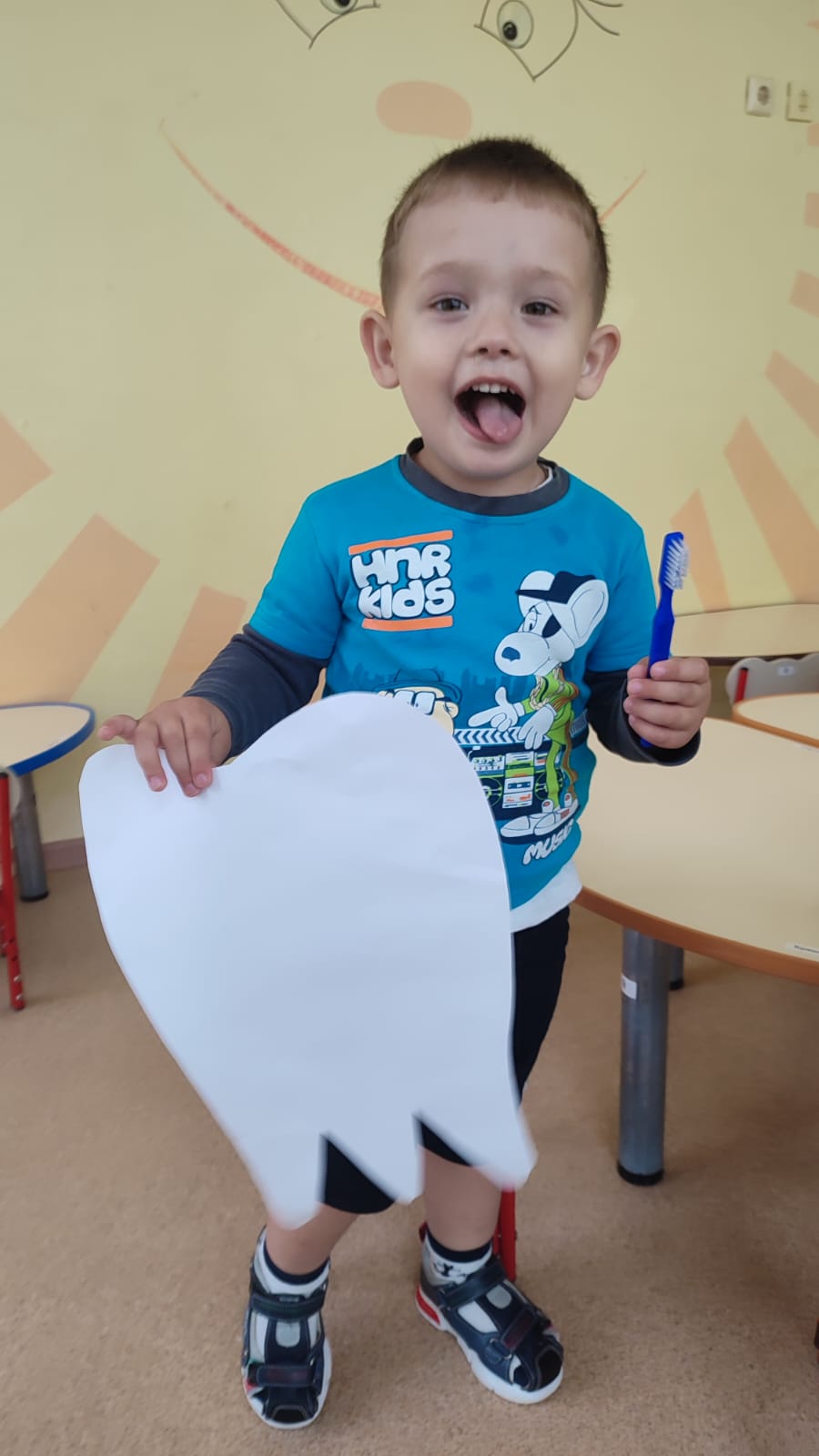 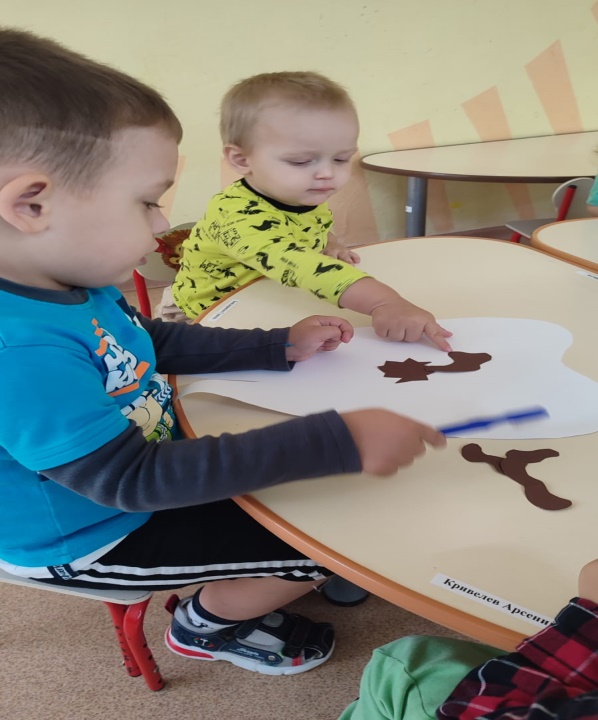 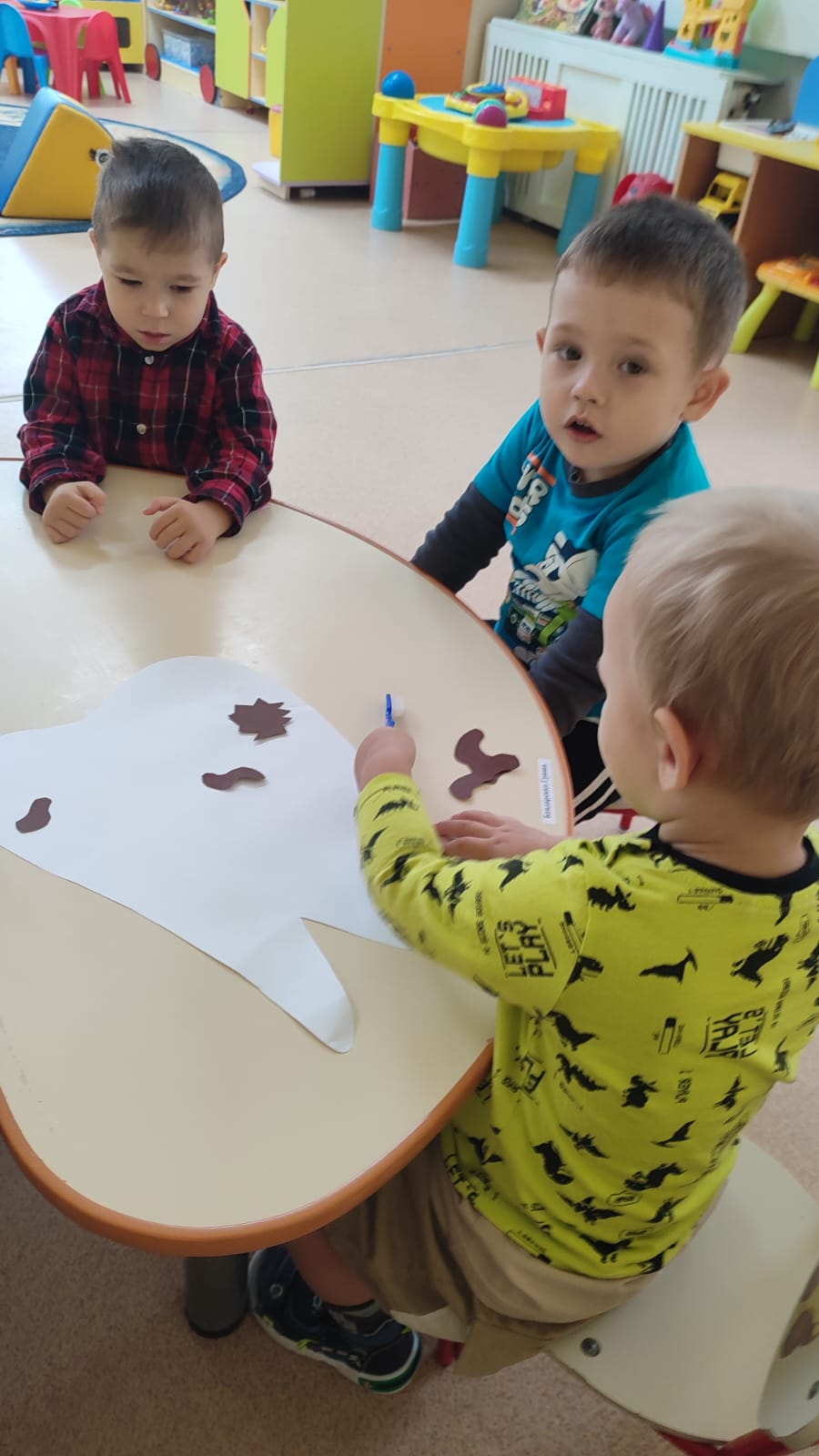 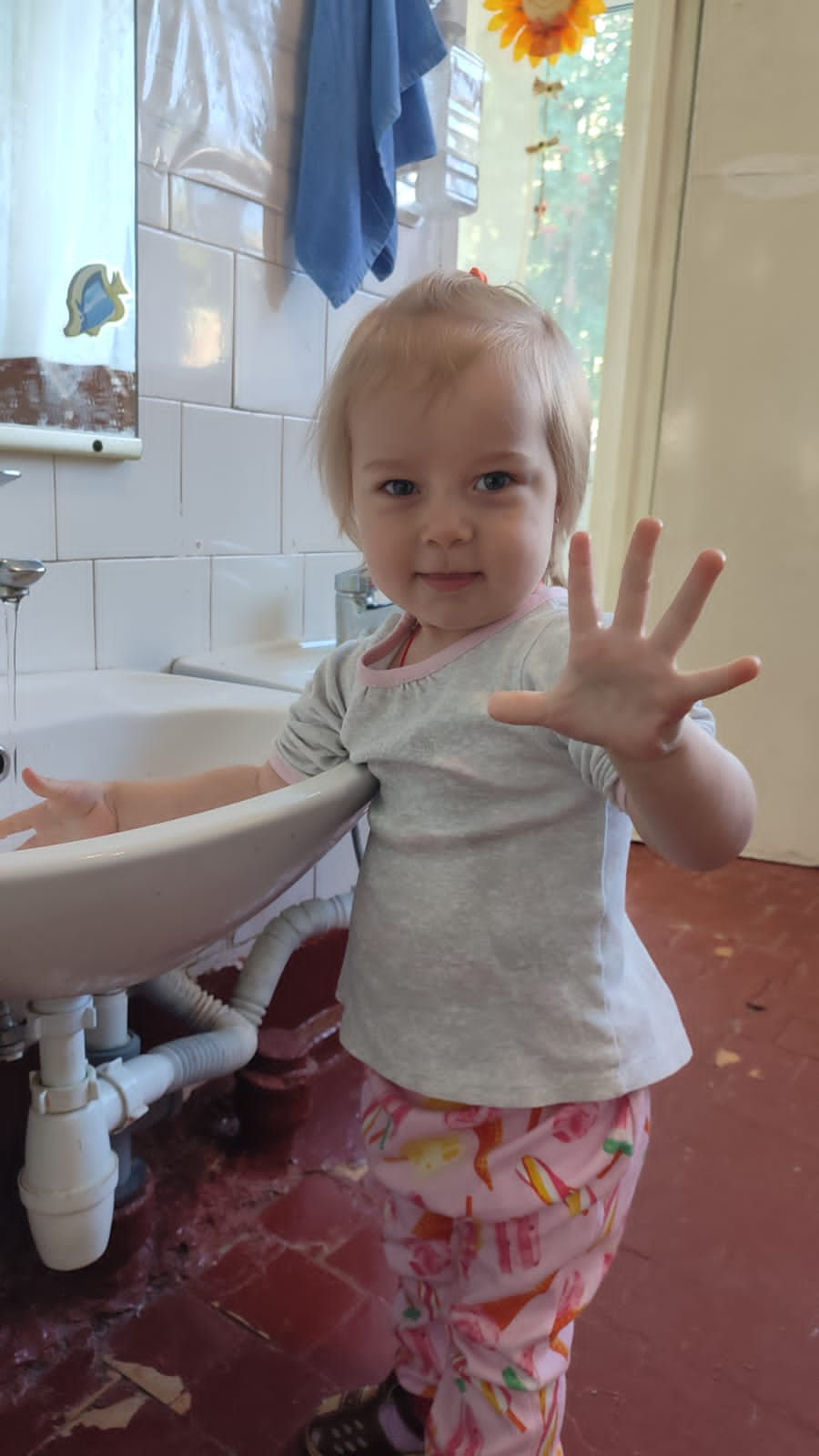 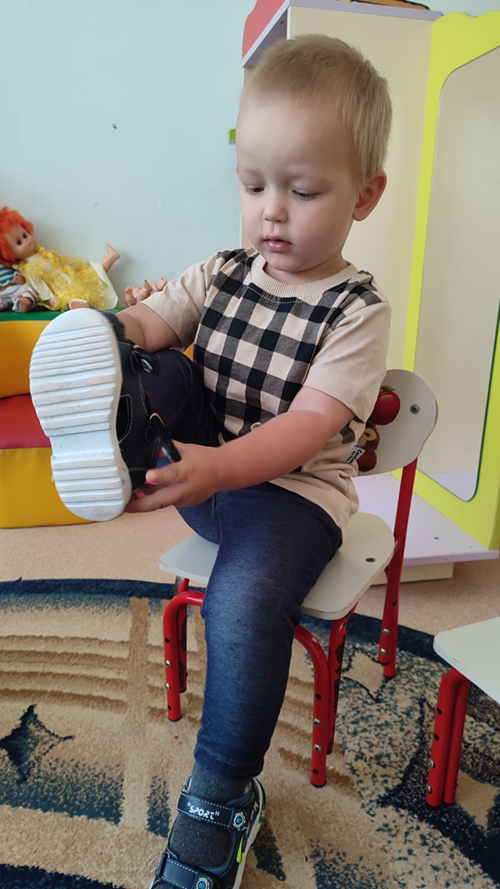 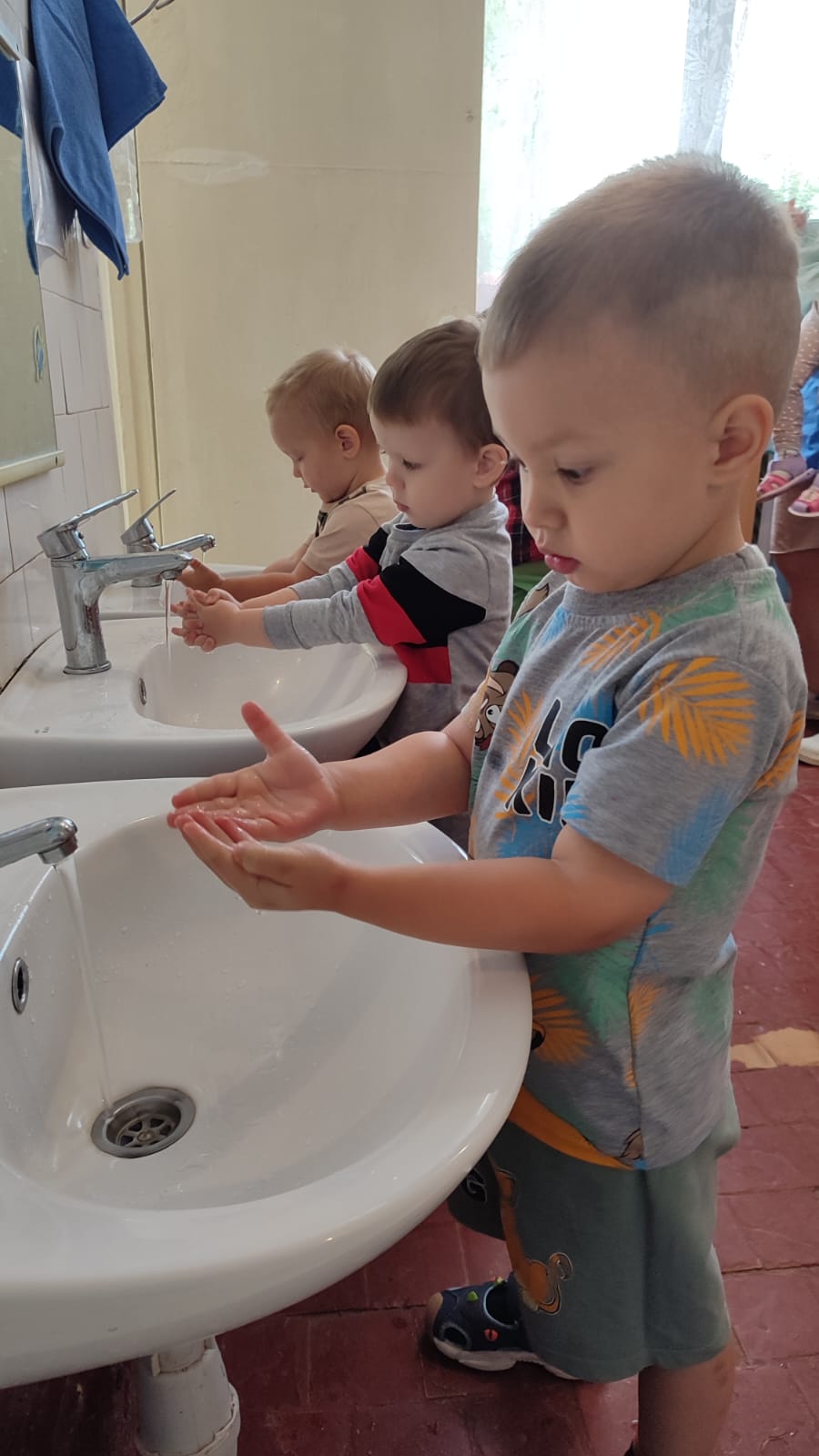 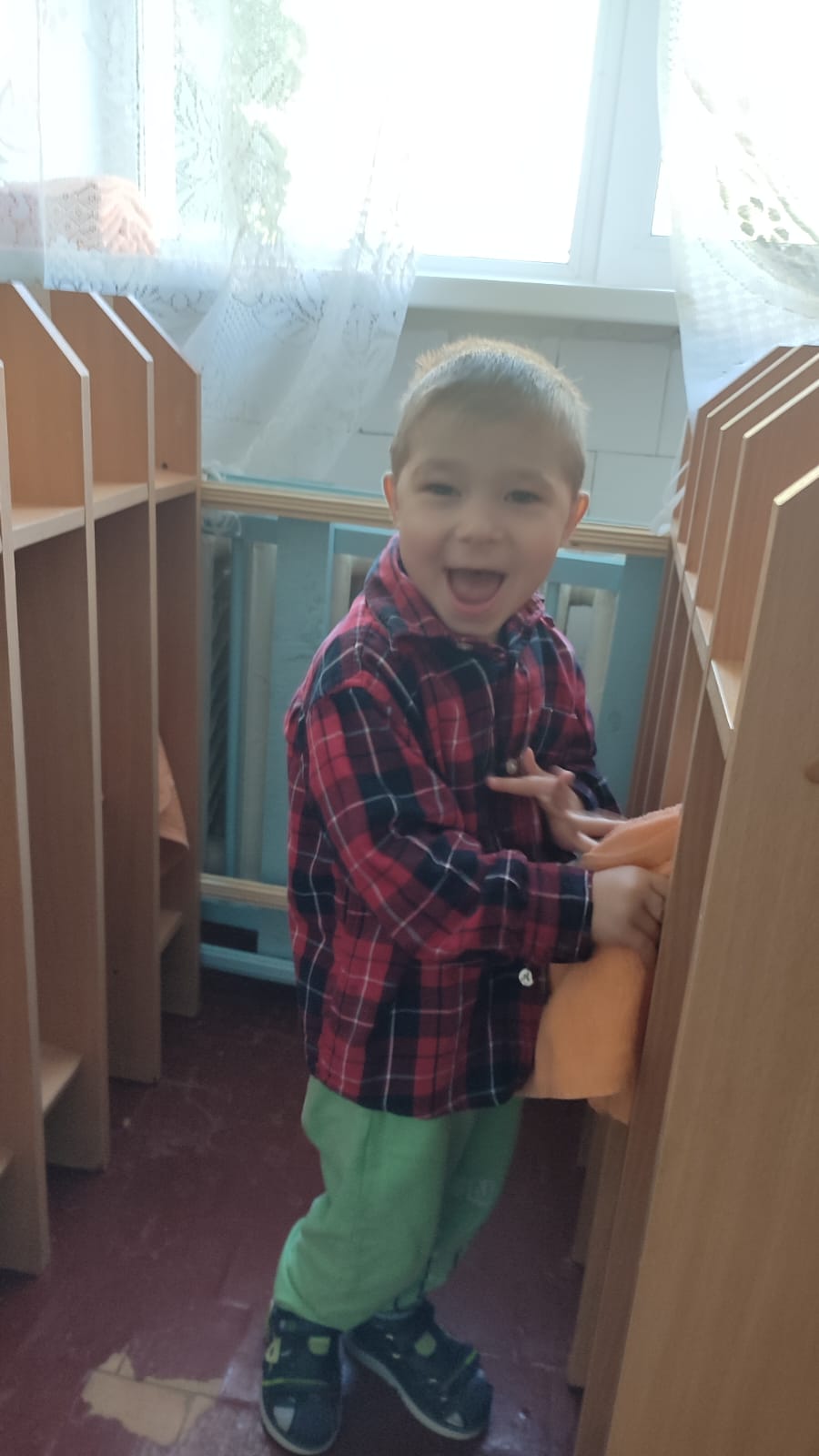 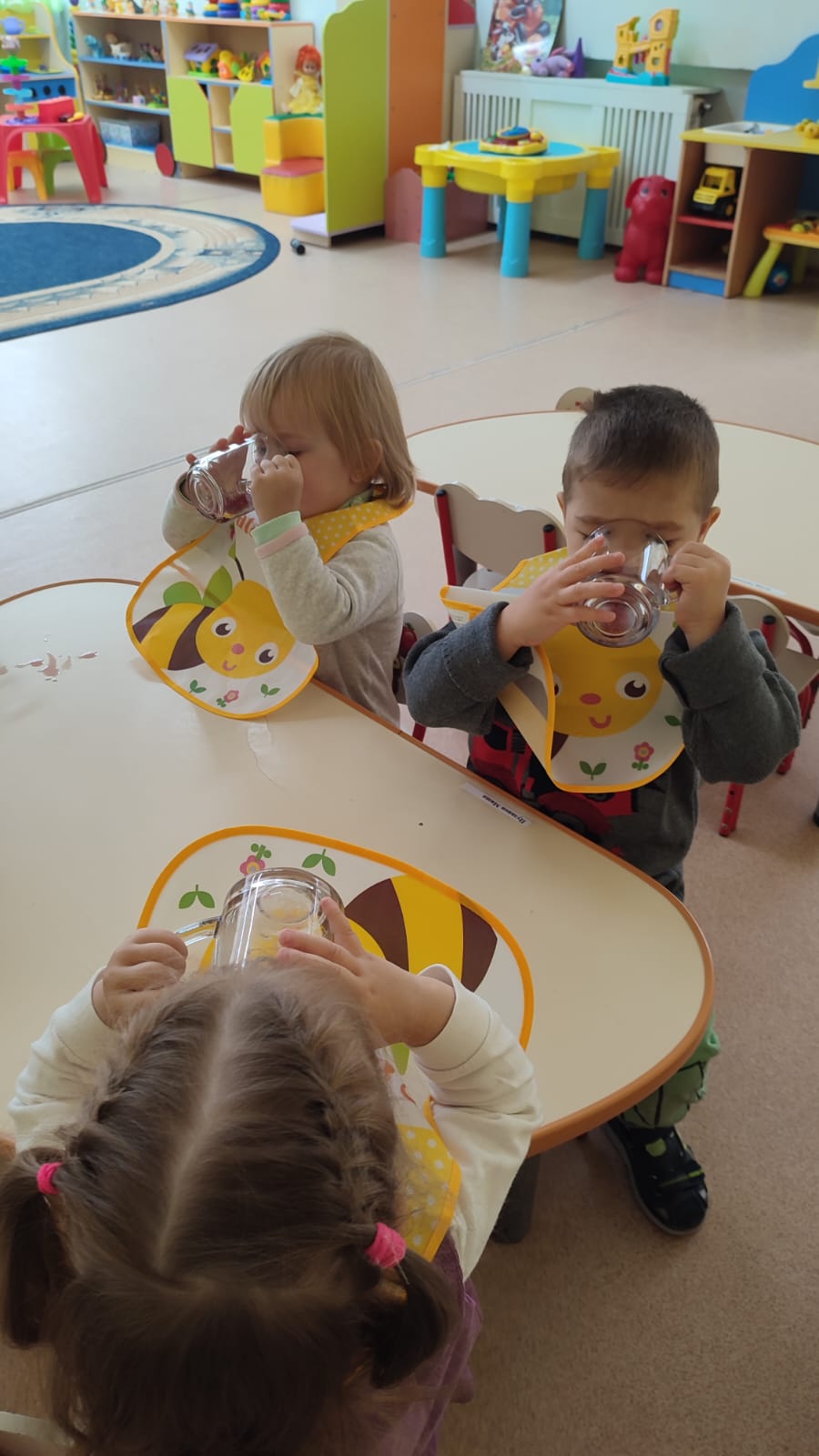 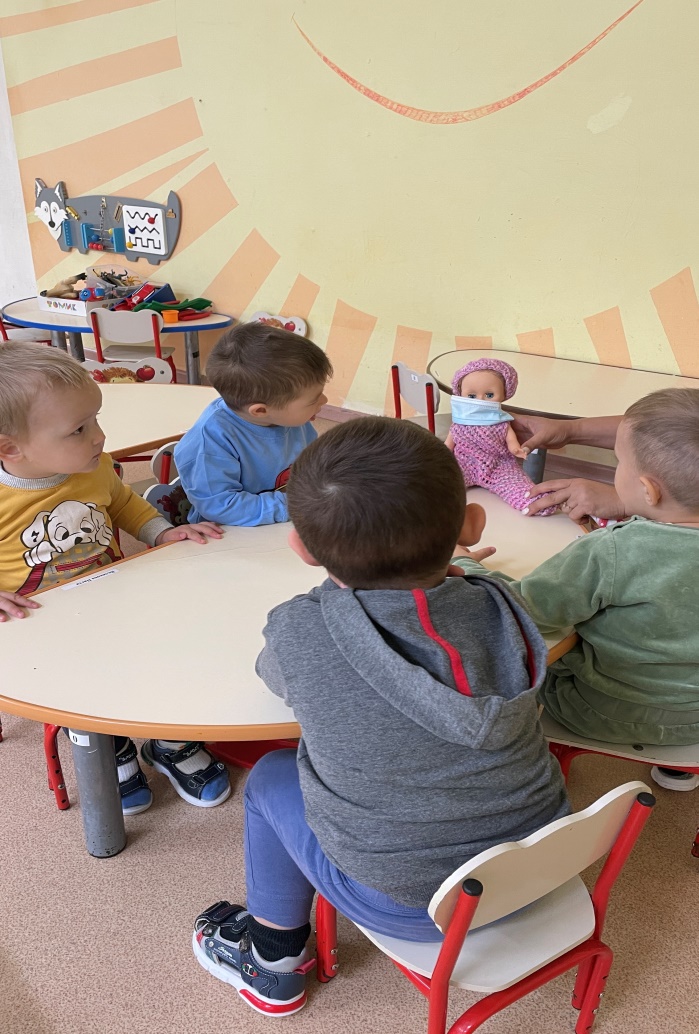 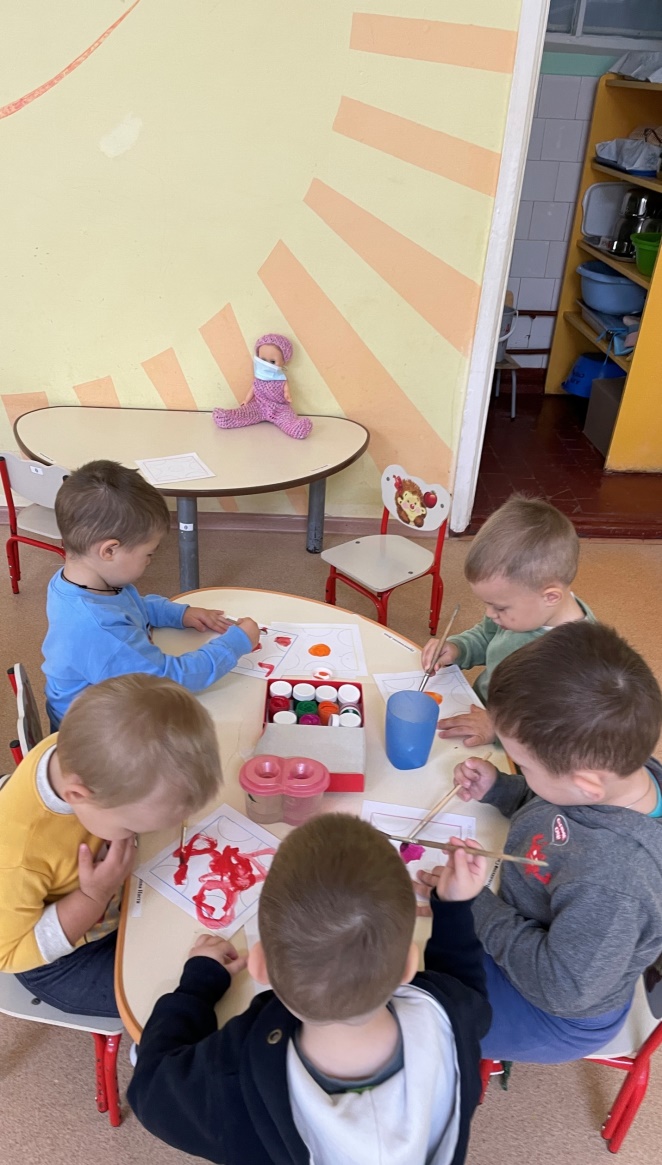 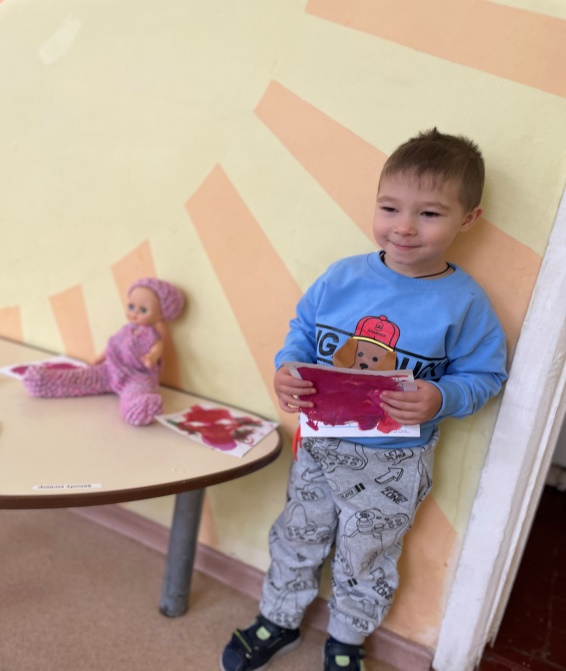 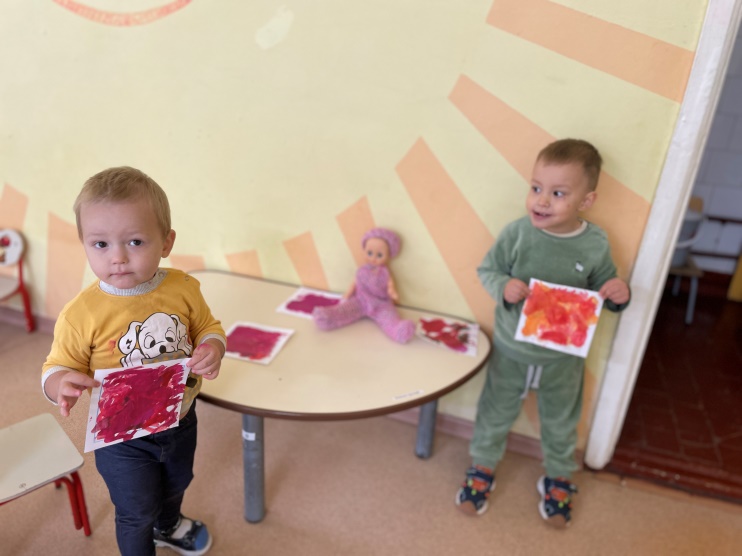 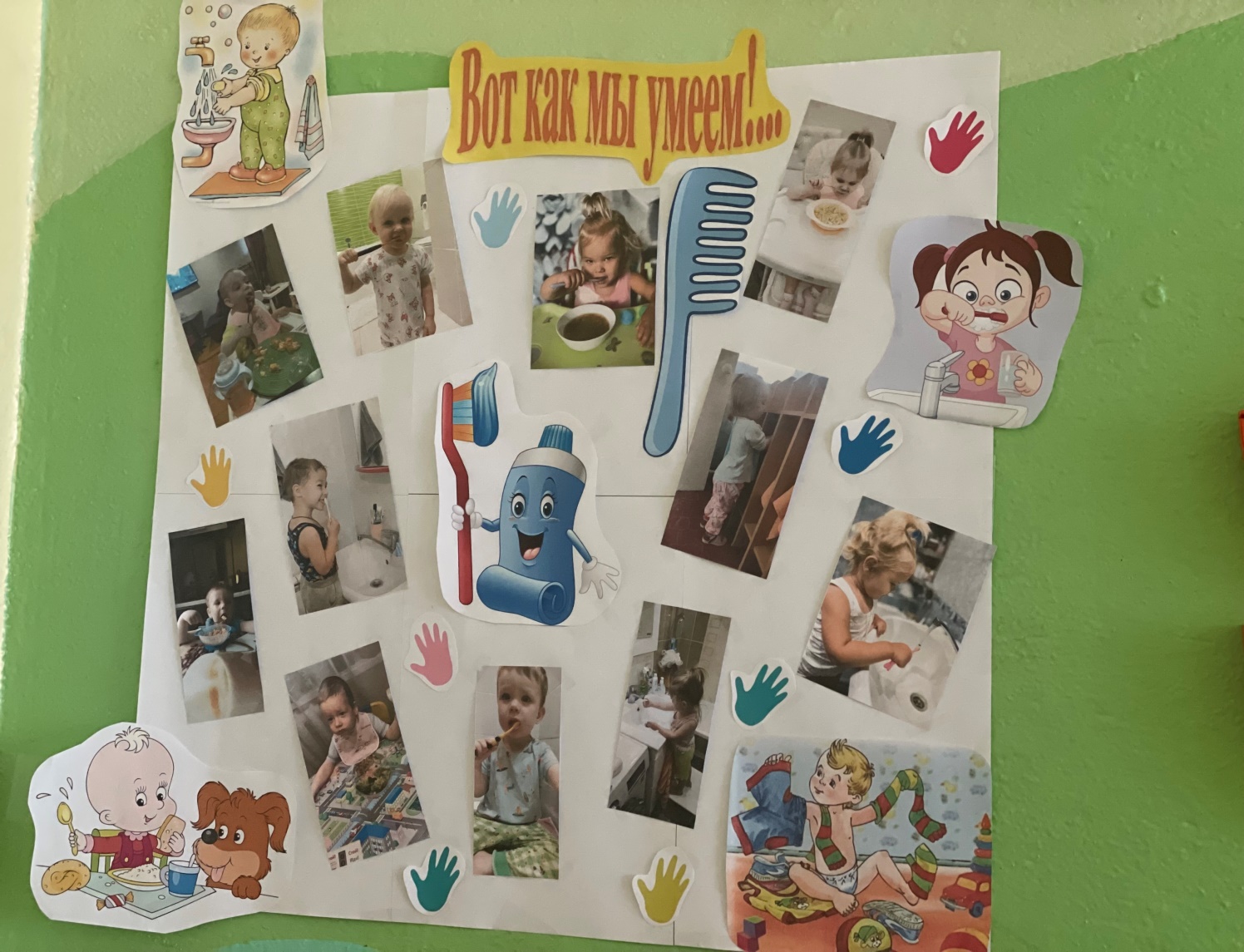 Продолжительность проекта: Краткосрочный , сентябрь, октябрь  Участники проекта:Воспитатель, дети, родители.Тип  проекта:Творческий, познавательный, игровой, практико-ориентированный.Интеграция образовательных областей:"Познавательное развитие", "Социально-коммуникативное развитие", "Речевое развитие", "Физическое развитие", "Художественно-эстетическое развитие".Форма проведенияГрупповая, подгрупповая, индивидуальная, партнерская, с привлечением родителей.МероприятияЗадачиСрок реализации1. Подбор методической литературы.Методическое и информационное обеспечение проекта.СентябрьI неделя 2.Подбор наглядного и дидактического материала, художественной литературы.Планирование предстоящей работы по проекту.3. Предварительная работа с детьми и родителями (законными представителями).Ознакомить родителей (законных представителей) с проектом.Режимные моментыОбразовательная  деятельностьОбразовательная  деятельностьСовместная деятельность воспитателя и детейПрактическая деятельность детейПрактическая деятельность детейРабота с родителямиСентябрь II-III неделяСентябрь II-III неделяСентябрь II-III неделяСентябрь II-III неделяСентябрь II-III неделяСентябрь II-III неделяСентябрь II-III неделяПитание Игровая ситуация «Как мама учила мишку правильно кушать»Цель: Учить держать ложку в правой руке, брать пищу руками, есть с помощью взрослых.Игровая ситуация «Как мама учила мишку правильно кушать»Цель: Учить держать ложку в правой руке, брать пищу руками, есть с помощью взрослых.Чтение потешек «Ладушки, ладушки», «Умница Катенька», «Гойда,гойда»Дидактические игры: «Покажем кукле как нужно правильно держать ложку»Консультации дляродителей «Формирование КГН у детей 2-3 лет»Индивидуальные беседы на тему: «Какие навыки самообслуживания можно привить детям раннего возраста»Папка передвижка: «Значение культурно гигиенических навыков в жизни вашего ребёнка»Консультации дляродителей «Формирование КГН у детей 2-3 лет»Индивидуальные беседы на тему: «Какие навыки самообслуживания можно привить детям раннего возраста»Папка передвижка: «Значение культурно гигиенических навыков в жизни вашего ребёнка»Одевание-раздеваниеДидактическая игра: «Оденем куклу на прогулку»Цель: на примере игрушечного персонажа учить доставать из шкафа уличную одежду. Побуждать надевать носки рейтузы, кофту, куртку, шапку.Дидактическая игра: «Оденем куклу на прогулку»Цель: на примере игрушечного персонажа учить доставать из шкафа уличную одежду. Побуждать надевать носки рейтузы, кофту, куртку, шапку.Дидактическое упражнение: «Туфельки поссорились-подружились»«Сделаем из носочка гармошку», «Покажем кукле, зайчику, мишке, где лежат наши вещи. Чтение потешки «Наша Маша маленькая», З. Александровой «Катя в яслях»Дидактические игры в кукольном уголке: «Разденем куклу после прогулки», «Разложи одежду по местам» и т.д.Консультации дляродителей «Формирование КГН у детей 2-3 лет»Индивидуальные беседы на тему: «Какие навыки самообслуживания можно привить детям раннего возраста»Папка передвижка: «Значение культурно гигиенических навыков в жизни вашего ребёнка»Консультации дляродителей «Формирование КГН у детей 2-3 лет»Индивидуальные беседы на тему: «Какие навыки самообслуживания можно привить детям раннего возраста»Папка передвижка: «Значение культурно гигиенических навыков в жизни вашего ребёнка»Умывание навыки опрятностиИгровая ситуация: «Водичка-водичка». Цель: Учить брать мыло из мыльницы, с помощью взрослых намыливать руки, класть мыло на место, тереть ладошки друг о друга, смывать мыло, знать местонахождение своего полотенца, с помощью взрослого вытирать руки, Приучать пользоваться носовым платком.Игровая ситуация: «Водичка-водичка». Цель: Учить брать мыло из мыльницы, с помощью взрослых намыливать руки, класть мыло на место, тереть ладошки друг о друга, смывать мыло, знать местонахождение своего полотенца, с помощью взрослого вытирать руки, Приучать пользоваться носовым платком.Дидактическое упражнение: «Как мы моем ладошки и отжимаем ручки». Беседы по сюжетным картинкам. Чтение потешеки «Водичка- водичка…», «Гуси-лебеди летели..»Рассматривание картинок:  « Как дети моют ручки», «Мама моет дочку».Дидактические игры: «Покажи своё полотенце»,Игры детей в кукольном уголке с предметами гигиенического ухода. Консультации дляродителей «Формирование КГН у детей 2-3 лет»Индивидуальные беседы на тему: «Какие навыки самообслуживания можно привить детям раннего возраста»Папка передвижка: «Значение культурно гигиенических навыков в жизни вашего ребёнка»Консультации дляродителей «Формирование КГН у детей 2-3 лет»Индивидуальные беседы на тему: «Какие навыки самообслуживания можно привить детям раннего возраста»Папка передвижка: «Значение культурно гигиенических навыков в жизни вашего ребёнка»Сентябрь IV неделяСентябрь IV неделяСентябрь IV неделяСентябрь IV неделяСентябрь IV неделяСентябрь IV неделяСентябрь IV неделяПитание Питание Игровая ситуация: «Маша обедает».Цель: Закреплять умение держать ложку в правой руке, брать пищу губами, откусывать её небольшими кусочками, жевать коренными а не передними зубами.Чтение потешек: «Идет коза рогатая», «Пошёл котик на торжок», «Кисонька мурысонька», З.Александрова «Вкусная каша»Сюжетно ролевая игра: «В гостях у мишки»Игровая ситуация: «Мы обедаем». Игры детей в кукольном уголке с предметами столовой посуды.Сюжетно ролевая игра: «В гостях у мишки»Игровая ситуация: «Мы обедаем». Игры детей в кукольном уголке с предметами столовой посуды.Консультация для родителей: «Возрастные особенности детей раннего возраста»Консультации: «Как научить малыша мыть руки (одеваться) и т.д.?»; Оформление фотовыставки «Любим, любим  умываться по утрам и вечерам!!»Одевание-раздеваниеОдевание-раздеваниеИгровая ситуация: «Застегни пуговичку». Цель: Учить расстёгивать застёжки липучки, упражнять в использовании других видов застёжек. Учить надевать обувь, рейтузы,с помощью взрослого застёгивать куртку, вешать в шкаф одежду. При раздевании перед сном снимать платье или рубашку, затем обувь, учить правильно снимать колготки, вешать одежду на стул. Продолжать приучать правильно вести себя в раздевалке.Игровые ситуация: «Как петушок разбудил детей».Дидактическое упражнение: «Уложим куклу спать».Чтение: З. Александрова «Мой мишка».Н. Павлова «Чьи башмачки»Игровые ситуации для сюжетной игры:
– кукла Таня у нас в гостях;
Ситуации для обсуждения: 
– как шапка поссорилась с курткой в шкафу.Игровые ситуации для сюжетной игры:
– кукла Таня у нас в гостях;
Ситуации для обсуждения: 
– как шапка поссорилась с курткой в шкафу.Беседа с родителями :  «Как привить самостоятельностьОформление альбома с участием родителей «Стихи, потешки–помощники в воспитании детей».Умывание навыки опрятностиУмывание навыки опрятностиТема «Доброе утро, расчёска!»Цель: формирование навыков пользования расчёской и ухода за ней. Продолжать учить намыливать руки и мыть их прямыми движениями, учить отжимать руки после мытья. Закреплять умение вытирать руки своим полотенцем.Игра-упражнение «Кукла Таня простудилась». Цель: показать способы правильного пользования носовым платком. Сюжетно ролевая игра: «Парикмахерская»Рассматривание сюжетных картинок:  «Дети купаются».Сюжетно ролевая игра: «Парикмахерская»Рассматривание сюжетных картинок:  «Дети купаются».Консультация для родителей: «Что мы читаем дома»Умывание навыки опрятностиУмывание навыки опрятностиТема «Доброе утро, расчёска!»Цель: формирование навыков пользования расчёской и ухода за ней. Продолжать учить намыливать руки и мыть их прямыми движениями, учить отжимать руки после мытья. Закреплять умение вытирать руки своим полотенцем.Игра-упражнение «Кукла Таня простудилась». Цель: показать способы правильного пользования носовым платком. Октябрь I-II неделяОктябрь I-II неделяОктябрь I-II неделяОктябрь I-II неделяОктябрь I-II неделяОктябрь I-II неделяОктябрь I-II неделяПитание Совершенствовать умение есть самостоятельно, доедать всё до конца, проглатывать пищу не оставляя ее за щекой. Формировать навыки аккуратности. Учить пользоваться салфеткой.Совершенствовать умение есть самостоятельно, доедать всё до конца, проглатывать пищу не оставляя ее за щекой. Формировать навыки аккуратности. Учить пользоваться салфеткой.Игра-упражнение:«Как мишка учился кушать»Дидактическое упражнение: «Поможем зверюшкам накрыть стол к обеду». Читаем рассказ «Маша обедает»Игры детей в кукольном уголке:« Накроем столик для кукол», «Кукла Катя пьёт чай».Игры детей в кукольном уголке:« Накроем столик для кукол», «Кукла Катя пьёт чай».Беседы с родителями «Приучаем детей правильному поведению за столом».Фотовыставка: «Как я помогаю маме»Одевание-раздеваниеПродолжать учить застёгивать пуговицы. Учить надевать носки, гольфы, начиная с носка. При раздевании перед сном побуждать вешать одежду на свой стульчик. Учить вежливо выражать просьбу о помощи. Продолжать учить застёгивать пуговицы. Учить надевать носки, гольфы, начиная с носка. При раздевании перед сном побуждать вешать одежду на свой стульчик. Учить вежливо выражать просьбу о помощи. Игровые ситуация: «Поможем кукле собраться  гости к мишке».Дидактическое упражнение: «Поучим зверюшек застёгивать пуговицы» Разучиваем стихи на тему Одевание-раздевание:«Маша варежку одела»Сюжетно-ролевые игры «Дом» и «Семья»: – внесение игровой ситуации «Кукла Катя хочет спать».Дидактическая игра «Научим куклу одеваться/раздеваться»; «Одень куклу»; с предметными картинками на тему «Одежда, обувь, головные уборы». Рассматривание сюжетных картинок «дети на прогулке» (в разные времена года).Сюжетно-ролевые игры «Дом» и «Семья»: – внесение игровой ситуации «Кукла Катя хочет спать».Дидактическая игра «Научим куклу одеваться/раздеваться»; «Одень куклу»; с предметными картинками на тему «Одежда, обувь, головные уборы». Рассматривание сюжетных картинок «дети на прогулке» (в разные времена года).Папки передвижки в уголке здоровья «Одежда по сезону»Беседы с родителями:Приучаем детей дома одеваться на улицу  в правильном порядке.Умывание навыки опрятностиУчить засучивать рукава перед умыванием закреплять умение пользоваться носовым платком и расчёской. Развивать умения свободно пользоваться предметами постельного белья, применять их по назначению, называть правильно;
– формировать потребность в соблюдении правил личной гигиены перед сном (умывание, аккуратно складывать одежду).Учить засучивать рукава перед умыванием закреплять умение пользоваться носовым платком и расчёской. Развивать умения свободно пользоваться предметами постельного белья, применять их по назначению, называть правильно;
– формировать потребность в соблюдении правил личной гигиены перед сном (умывание, аккуратно складывать одежду).Дидактическое упражнение: «Научим Куклу правильно умываться», «Покажем мишке как нужно вытираться своим полотенцем».Чтение К.Чуковский «Мойдодыр», Е.Благина «Алёнушка» Игровые ситуация: « Купаем куклу Катю». Рассматривание сюжетных картинок.Дидактические игры: «Перемешанные картинки». Цель: закрепить и проверить культурно-гигиенические навыки.Игровые ситуация: « Купаем куклу Катю». Рассматривание сюжетных картинок.Дидактические игры: «Перемешанные картинки». Цель: закрепить и проверить культурно-гигиенические навыки.Мастер-класс для родителей «Баю-башки-баю… (знакомимся с русской народной убаюкивающей потешкой, песенкой, приговорами). Обмен опытом между родителями «Как я укладываю своего ребёнка спать».Октябрь III-IV неделяОктябрь III-IV неделяОктябрь III-IV неделяОктябрь III-IV неделяОктябрь III-IV неделяОктябрь III-IV неделяОктябрь III-IV неделяПитаниеУчить держать ложку тремя пальцами, съедая бульон первого блюда, Вместе с заправкой, основное блюдо и гарнир. Закреплять умения есть аккуратно, совершенствовать навыки культуры еды.Учить держать ложку тремя пальцами, съедая бульон первого блюда, Вместе с заправкой, основное блюдо и гарнир. Закреплять умения есть аккуратно, совершенствовать навыки культуры еды.Игровые ситуация: «Мишка пригласил в гости зайку и ёжика» Дидактическое упражнение: «Расскажем Хрюше, как надо правильно кушать»Чтение С.Капутикян«Кто скорее допьёт»Сюжетно-ролевая игра «Угостим куклу чаем».Дидактическая игра «Что нужно кукле!» Цель: упражнять культурно-гигиенические навыкиСюжетно-ролевая игра «Угостим куклу чаем».Дидактическая игра «Что нужно кукле!» Цель: упражнять культурно-гигиенические навыкиШирма «Ваш помощник на кухне»Консультация «Авторитет родителей – необходимое условие правильного воспитания детей»Одевание-раздеваниеЗакреплять умение правильно одеваться и раздеваться с небольшой помощью взрослых, размещать свои вещи в шкафу, складывать и развешивать одежду на стуле перед сном. Продолжать учить пользоваться разными видами застёжек.Закреплять умение правильно одеваться и раздеваться с небольшой помощью взрослых, размещать свои вещи в шкафу, складывать и развешивать одежду на стуле перед сном. Продолжать учить пользоваться разными видами застёжек.Дидактическое упражнение: «Покажем как нужно складывать одежду перед сном», Научим мишку складывать вещи в раздевальном шкафчике»Чтение И. Муравейко «Я сама», Н. Павлова «Чьи башмачки»Коллективная практическая деятельность детей «Поможем кукле Тане сложить вещи на место». Создание различных игровых ситуаций на закрепление  культурно-гигиенических навыков.Коллективная практическая деятельность детей «Поможем кукле Тане сложить вещи на место». Создание различных игровых ситуаций на закрепление  культурно-гигиенических навыков.Анкетирование родителей«Какие навыки самообслуживания приобрели дети к концу  года».Умывание навыки опрятностиПознавательное развитие. Тема «Водичка, водичка…».Цель: закрепить уже имеющиеся у детей культурно-гигиенические навыки.Учить во время умывания  не мочить одежду. Побуждать расчёсывать короткие волосы.Познавательное развитие. Тема «Водичка, водичка…».Цель: закрепить уже имеющиеся у детей культурно-гигиенические навыки.Учить во время умывания  не мочить одежду. Побуждать расчёсывать короткие волосы.Чтение стихотворений К.И. Чуковского «Мойдодыр», А.Барто «Девочка чумазая». Инсценировка «Как Мойдодыр подарил Ване мыло». Дидактическая игра: «Это нужно нам зачем?» (с предметами туалета).Игры-забавы с водой в Центре воды и песка: купание кукол, рыб, уточек.Рассматривание фото альбомов.Игры-забавы с водой в Центре воды и песка: купание кукол, рыб, уточек.Рассматривание фото альбомов.Консультация «Как увлечь ребенка ежедневной гигиеной зубов?»Попросить родителей просмотреть вместе с детьмим/ф «Мойдодыр»1Анализ  полученных результатов реализации проекта в соответствии с поставленной целью и ожидаемыми результатами.оформление фотоальбома "Наши достижения. Я умею сам"изготовление лэпбука « В гостях у Мойдодыра»Каша вкусная дымится,Лёша кашу есть садится,Очень каша хороша,Ели кашу не спеша.Ложка за ложкой,Ели по-немножку.Это - ложка,Это - чашка.В чашке - гречневая кашка.Ложка в чашке побывала –Кашки гречневой не сталоУтка утенка,Кошка котенка,Мышка мышонкаЗовет на обед.Утки поели,Кошки поели,Мышки поели.А ты еще нет?Где твоя ложечка?Скушай, хоть немножечко!Пышка, лепёшкаВ печи сидела,На нас глядела,В рот захотела.Наш Сережа непосед,Не доест никак обед.Сели, встали, снова сели,А потом всю кашу съели.Кто у нас любимый самый?- Ложку первую за маму,А вторую за кого?- Да за папу твоего,За кого же третью ложку?- За веселую матрешку,Съешь за бабу,Съешь за деду,За мальчишку - за соседа,За подружек и друзей,Съешь побольше не жалей!Съешь за праздник, шумный, яркий,За гостей и за подарки,За котёнка, за ТимошкуЭту маленькую ложкуИ за рыжего кота,Вот тарелка и пуста!Кастрюля – хитруляСлаве кашку сварилаПлаточком накрыла.И ждет, пождет,Слава первым придет?Ой, люли, люли, люли,В море плыли корабли,Насте кашку привезли.Кашенька молочненькаДля любимой доченьки.Настя, ротик открывай,Кашку сладкую глотай.А кто кашку кушает,Маму с папой слушает,Вырастает сильным,Здоровым и красивым.Картошка, картошка,
Какая тебе честь!
А не будет картошки,
Что мы будем есть.Из мешка бери картошку
И питайся понемножку
Можешь есть её варёной
Иль в мундире запеченной.Туры, туры да растатуры
Не дворянской мы натуры
Коль картошки в супе нет
И обед нам не обед.
Там, там, тарарам
Без картошки худо нам.Из картошки сварим кашу,
Всю родню накормим нашу
Кому каша надоест
Пусть картошку в супе естЯ картошка, я картошка,
Я румяная немножко,
Перепачкана в земле,
Очень вкусна на столе. — Ты откуда, пирожок?
— Родом с поля я, дружок.
Я родился там зерном,
Был на мельнице потом.
Я в пекарне побывал,
А теперь на стол попал. Рыбу надо кушать дети,
Любят рыбу все на свете.Люли, люли, люленьки,Прилетели гуленьки,Стали гули говорить:«Чем нам Машеньку кормить?»Один скажет: «кашкою»,Другой – «простоквашкою»,Третий скажет – «молочком,И румяным пирожком»Добрый доктор Айболит,
Он под деревом сидит
Всех излечит Айболит
Зайчиков и белочек,
Мальчиков и девочек.
И пришел к Айболиту медведь
И как начал, как начал реветь:
«Доктор, доктор, помогите
Медвежонок заболел».
Почему он заболел?
Может каши он не ел? Ел.
Может суп он не ел? Ел.
Может он салат не ел? Ел.
Отчего ж он заболел? Не пойму.
Му – му. Я скажу почему.
Он молоко не пил, масло не ел,
Вот потому и заболел, му – му.
Знайте, дети, не напрасно
Нужно кушать масло.
Молоко и масло – прекрасное лекарство
От бронхита, гриппа и ангины.У котёнка в чашке
Было много кашки.
Две тетери прилетели,
Две тетери кашу съели.
И кричат они котёнку:
— Ротозей ты, ротозей!
Если дали тебе кашу
Надо съесть её скорей!Травка – муравка со сна поднялась
Птица – синица за зерно взялась
Зайки за капусту,
Мышки за корку,
Детки за молоко.Кушай кашу, кушай, крошка
И компоту пей немножко.На плите сварилась каша.
Где большая ложка наша?
Я тебе перед едой
Руки вымою водой.
Повяжу тебе салфетку.
Ешь котлетку,
Ешь конфетку,
Молоко своё допей.Маша, мой лицо и шейку
Мойся мылом хорошенько,
Воду ты не проливай,
Сухо руки вытирай.Хлюп, хлюп ручками,
Полон мыла таз.
Ты не трогай, Машенька,
Мыльной ручкой нас.Лапки? Мыли.
Ушки? Мыли.
Хвостик? Мыли.
Все помыли.
И теперь мы чистые
Зайчики пушистыеМыло бывает
Разным-преразным:
Синим,
Зеленым,
Оранжевым,
Красным…
Но не пойму,
Отчего же всегда
Черной-пречерной
Бывает вода?Без воды умылся котик.
Лапкой вымыл глазки, ротик.
А вот мне нельзя так мыться –
Мама может рассердиться…Льется чистая водичка,
Мы умеет чисто мыться.Моем шею, моем уши,
Вытираемся посуше.Мойдодыру я родня,
Отверника ты меня,
И холодною водою
Живо я тебя умою.
(Кран)Ваня после ванночки,
Как цветочек в вазочке –
Розовый, душистый,
Потому что чистый!А водичка булькает,
А водичка пениться,
Машенька помоется,
Причешется, оденется.Мылом мыли ушки,
Мылом мыли ножки,
Вот какие ладушки,
Ладушки – ладошки.Водичка-водичка,
Умой мое личико.
Чтобы глазки блестели,
Чтобы щечки краснели,
Чтоб смеялся роток,
Чтоб кусался зубок!Я волшебная расческа,
Я дружу с любой прической,
Все мне, братцы, по плечу,
Я украсить вас хочу.
Если волосы опрятны,
Всем вокруг вы так приятны,
Все любуются на вас,
Отвести не могут глаз.Кран, откройся!
Нос, умойся!
Глаз, купайся!
Грязь, смывайся!Хлюп-хлюп ручками!
Полон пены таз!
Ты не трогай, (имя),
Мыльной ручкой глаз,Жил бобер в норе у речки,
Умываться он любил.
Утром, делая зарядку,
На прогулку выходил.
Умывался он раненько,
Зубы чистил, уши тер.
Самым чистым и опрятным
Был в лесу лесной бобер!В маленькую ванночку
Воду наливают,
Маленького Ванечку
Моют-намывают.
И растут до потолка
Белой пены облака,
И сверкают пузыри,
Как цветные фонари.

Моет мама сыночку –
Сыночкину спиночку,
Пузико смешное
И всё остальное.
И заблестело тельце
От пяток до макушки.
– Готовьте полотенце
Для Ванечки-Ванюшки!Снует зубная щетка,
Как по морю лодка,
Как по речке пароход
По зубам она идет,
Вверх и вниз, туда-обратно.
Счистим мы налет и пятна.
Чтобы зубки не болели,
Чтоб как зимний снег белели
Перед тем, как спать ложиться,
Полагается умыться.
Щетку пастой мы намажем,
Молодцы, нам мама скажет!Чистим зубы дважды в сутки,
Чистим долго: три минутки,
Щеткой чистой, не лохматой,
Пастой вкусной, ароматной.
Чистим щеткой вверх и вниз –
Ну, микробы, берегись!Зайчики и белочки,
Мальчики и девочки
Утром две минутки
Чистят себе зубки.
Маленькие котики
Открывают ротики
Зубки выстроились в ряд,
Щетку с пастой ждут опять!Мы теперь с тобой спецназ,
Есть задание у нас!
Щетку в руки, и вперёд,
Удалять зубной налет!Чтобы зубы не болели
И так радостно блестели,
Нужно зубы чистить утром,
Нужно чистить перед сном,
Чтобы злобные микробы
Не построили в них дом!Кто горячей водой умывается,
Называется молодцом.
Кто холодной водой умывается,
Называется храбрецом.

А кто не умывается –
Никак не называется.Свинка моет в луже брюшко,
Котик моет лапкой ушко,
Птички моются в песке,
Гуси, уточки – в реке.
А меня в огромной ванне
Каждый день купает мама.
Моет ушки, щёчки трёт,
Шейку, спинку и живот.
А я ножкой бух-бух,
А я ручкой плюх-плюх.
Вот и мамочка моя
Стала чис-та-я!Наша Маша маленька, На ней шубка аленька, Опушка бобровая, Маша чернобровая. Раз, два, три, четыре, пять Собираемся гулять. Если хочешь прогуляться, Нужно быстро одеваться, Дверцу шкафа открывай, И одежду доставай. Собери носок в гармошку, И надень его на ножку. Ты другой носок возьми Точно так же натяни. А теперь скорей вставай И штанишки надевай. Посмотри, на улице Стало холодать. Пришло время кофточку Деткам надевать. Тушки-тутушки Где твои ушки? Ушки в шапке, Не достанут лапки Чтобы ушки не болели Быстро шапочку надели. А потом и куртку Для длительной прогулки.Если хочешь прогуляться,Нужно быстро одеваться,Дверцу шкафа открывай,По порядку надевай.Первыми – трусики,А за ними маечку:Девочке – с бусинкой,Мальчику – с зайчиком.А потом колготкиМы с тобой наденем,Каждую ножкуВ домик свой поселим.Вот и до рубашечкиДобрались с тобой.Здесь у каждой ручкиДомик тоже свой.А теперь штанишкиСмело одевай.В них свою рубашечкуУмело заправляй.Посмотри, на улицеСтало холодать.Пришло время кофточкуДеткам одевать.А теперь давай в сапожкиМы обуем наши ножки.Два сапожка и две ножки -Каждой ножке по сапожку.Чтобы ушки не болелиБыстро шапочку надели.А потом и курткуДля длительной прогулки.Нам осталось напоследокШарф под шею повязать,Ручки спрятать в рукавички,Вот и все! Идём гулять!Раз, два, три, четыре, пять Собираемся гулять. Завязала Настеньке Шарфик полосатенький. Наденем на ножки Валенки-сапожки. И пойдем скорей гулять, Прыгать, бегать и скакать. Наденем на ножки Валенки-сапожки. Хороши сапожки Не замерзнут ножки. Чтоб не мерзнуть Пять ребят В печке вязаной сидят.Мы с тобой пойдем гулять.
Будем с детками играть.
Чтобы Катенька моя
Не замерзла никогда.
Мы наденем шапочку,
Чтобы спрятать ушки,
У Кати на макушке.
А на шейку шарфик теплый,
Очень мягкий и большой.
Ну, теперь комбинезон
Катенькин любимый.
Станешь ты, как гномик,
Цветик мой, родной!
Посажу тебя в коляску,
И поведаю я сказку.Вот они, сапожки:
Этот с левой ножки,
Этот с правой ножки.
Если дождичек пойдёт,
Наденем калошки:
Эта - с правой ножки,
Эта - с левой ножки.
Вот так хорошо.Завяжи потуже шарф,Буду делать снежный шар.Я шар покачу, Гулять хочу.Большие ноги шли по дороге:Топ, топ, топ, топ, топ, топ.Маленькие ножкиБежали по дорожке:Топ, топ, топ, топ, топ,Топ, топ, топ, топ, топ.Топ-топ по земле,Ведь земля-то наша. И для нас на ней растутПироги да каша!Раз, два, три, четыре, пять —Собираемся гулять.Завязала МашенькеШарфик полосатенький.Наденем на ножкиВаленки-сапожкиИ пойдем скорей гулять,Прыгать, бегать и скакать.Мы на пухлые ручонки,Надеваем рубашонку.Повторяй за мной слова:Ручка – раз, и ручка – два!Застегнем застежкиНа твоей одежке:Пуговки и кнопочки,Разные заклепочки.На мою малышкуНаденем мы штанишки.Повторяй за мной слова:Ножка – раз, и ножка – два!Маша варежку надела:
-Ой, куда я пальчик дела?
Нету пальчика, пропал,
В свой домишко не попалМаша варежку надела:-Ой, куда я пальчик дела?Нету пальчика, пропал,В свой домишко не попал.Маша варежку сняла:-Поглядите, я нашла!Ищешь, ищешь – и найдешь.Здравствуй, пальчик!- Как живешь?Тетка Агашка,
Сшей мне рубашку,
Едем прокатиться,
Надо нарядиться!
Вот они, сапожки:
Этот с левой ножки,
Этот с правой ножки.
Если дождичек пойдёт,
Наденем калошки:
Эта - с правой ножки,
Эта - с левой ножки.
Вот так хорошо.
Юбка-юбочка,
Узкая, как трубочка.
Девочка плясать пустилась -
Юбка зонтиком раскрылась.